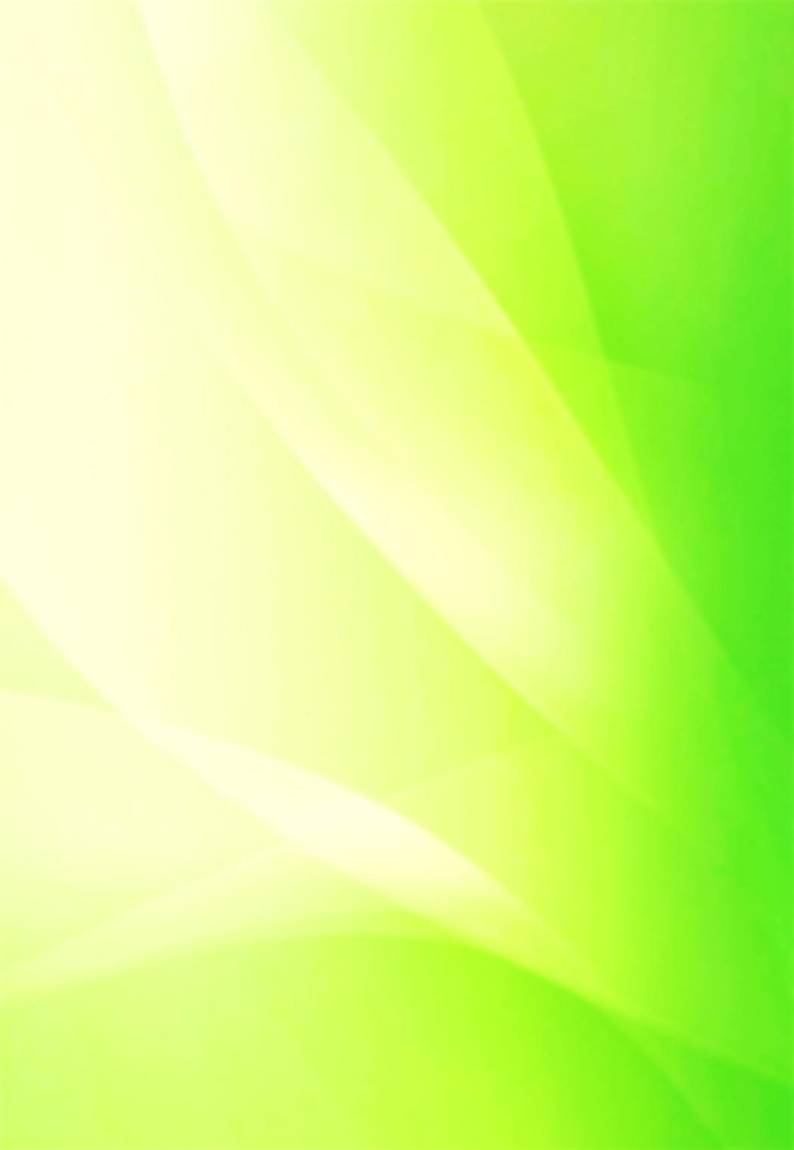 Всероссийский конкурс для воспитателей и специалистов ДОУна лучшую публикацию «Творческий воспитатель-2022».Проект «Мы за здоровый образ жизни!».в подготовительной  к школе группе компенсирующей направленности для детей с ТНР.                                                                              Подготовили: Колбасова Наталья Владимировна,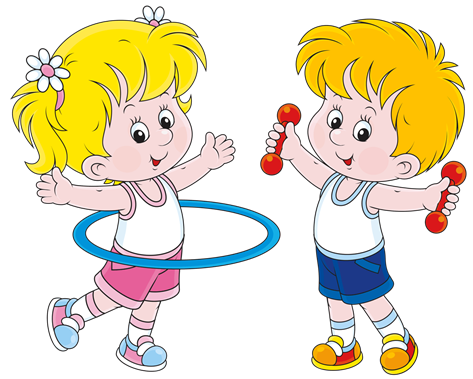                                                                                  воспитатель, МБДОУ № 104                                                                                         Торутанова Светлана Евгеньевна,                                                                                          педагог-психолог, МБДОУ № 104Ульяновск 2022.        Для эффективного решения проблемы здоровья детей в дошкольном учреждении используются здоровьесберегающие технологии. Что же это такое? Это совокупность педагогических, психологических и медицинских воздействий, направленных на защиту и обеспечение здоровья, формирование ценностного отношения человека к своему здоровью. Другими словами, это все формы, средства и методы, используемые в дошкольном учреждении, для укрепления и сохранения здоровья.          В работе используются как традиционные, так и нетрадиционные методы: пальчиковая гимнастика, массаж и самомассаж, Су–Джок – терапия, дыхательная гимнастика, музыкотерапия, релаксация, гимнастика для глаз, игровой стретчинг.                Несомненно, что перечисленные выше методы являются составляющей здоровьесберегающих технологий.Тема проекта: «Мы за здоровый образ жизни!»Авторы проекта: педагоги подготовительной к школе группы компенсирующей направленности для детей с ТНР. Участники проекта: воспитанники группы, воспитатель, педагог-психолог, родители.База реализации проекта:  МБДОУ № 104 Сроки реализации проекта:  март – апрель 2022 г. Вид проекта: информационный практико - ориентированный.Длительность проекта:  средне-срочный (1 месяц).Актуальность.          Человек – совершенство природы. Но для того, чтобы он мог пользоваться благами жизни, наслаждаться её красотой, очень важно иметь здоровье.   «Здоровье – не всё, но без здоровья – ничто», - говорил мудрый Сократ.          Только здоровый, всесторонне развитый, образованный человек способен быть настоящим творцом собственной судьбы. Здоровье нельзя купить ни за какие деньги. Но сформировать его и сохранить на долгие годы может каждый из нас.          Здоровый образ жизни не занимает пока первое место в иерархии потребностей и ценностей человека в нашем обществе. Но если мы научим детей с самого раннего детства ценить, беречь и укреплять здоровье, если мы будем личным примером демонстрировать здоровый образ жизни, то только в этом случае можно надеяться, что будущее поколения будут более здоровыми и развиты не только личностно, интеллектуально, но духовно и физически [4].Новизна проекта.          Увеличение числа детей с адаптивными трудностями, нарушениями в эмоционально - личностной сфере, с негативными поведенческими особенностями в настоящее время определяет необходимость поиска новых приемов работы с детьми дошкольного возраста.           В дошкольном возрасте у ребенка складывается характерный личностный стиль отношений с окружающими, и что очень важно, формируется представление о самом себе, развивается самооценка. Формирующиеся в этот период эмоционально- чувственное отношение к жизни, к людям, к самому себе и наличие или отсутствие стимулов к активной самореализации составляют неизгладимый отпечаток на дальнейшем жизненном стиле человеках [7].           Неблагоприятное экологическое состояние окружающей среды, предельно низкий социально-экономический уровень жизни населения страны привели к снижению защитно-приспособительных возможностей организма. Как сделать, чтоб ребёнок не терял здоровья? Как сделать, чтоб сохранить и укрепить здоровье детей? Здоровье детей – забота всех и надо её решать комплексно и сообща.Цель проекта: формирование у дошкольников культуры здорового и психологически  безопасного образа жизни, формирование знаний, личностных ориентиров и норм поведения, обеспечивающих сохранение и укрепление физического и психического здоровья и умения использовать полученные знания в повседневной жизни.Задачи проекта: Обучающие:	 Пропаганда здорового образа жизни.           Использование нетрадиционных технологий в сохранении и    стимулировании   здоровья.	              Формирование осознанного отношения к необходимости беречь и укреплять          своё здоровье. 	               Повышение педагогического мастерства родителей по данной теме.Формирование деятельностной, здоровьесберегающей компетентности у детей старшего дошкольного возраста.	       Развивающие:Развитие у детей представления о том, что полезно, а что вредно для их    здоровья.       Развитие потребности ребенка в знаниях о себе и своем здоровье.     Развитие тесной взаимосвязи родителей и педагогов в воспитании здорового образа жизни.              Расширение знаний детей о влиянии витаминов на здоровье человека.     Воспитательные:	Воспитывать бережное и заботливое отношение к своему здоровью и здоровью окружающих.        	Воспитывать желание укреплять свое здоровье разными способами.Интеграция образовательных областей.ОО «Физическое развитие».Совершенствовать физические качества посредством разнообразных форм двигательной деятельности, воспитывать желание укреплять свое здоровье разными способами, продолжать использовать нетрадиционные технологии в сохранении и укрепления здоровья.Совершенствовать умения детей контролировать свои  действия и эмоции, формировать положительное эмоциональное отношение к использованию технологий здорового образа жизни, развить концентрацию внимания,  учить снимать внутреннее мышечное и эмоциональное напряжение.ОО «Познавательное развитие».Познакомить с новыми видами здоровье сберегающих технологий и применять их при работе с детьми.ОО «Речевое развитие».Развивать умение слушать, побуждать к ответам на вопросы.Методы реализации проекта:	наглядный (показ, театрализация);	словесный (беседа, рассказ, наблюдение, использование художественного слова, указания, объяснения);	практический (самостоятельная деятельность при выполнении работы);	проблемно-мотивационный (стимулирует активность детей за счет включения проблемной ситуации в ходе ООД);	исследовательский (опыты, вопросы проблемно-поискового характера);	мотивационный (убеждение, поощрение).Ожидаемые результаты проекта. Повышение уровня физической подготовленности детей.	Изменение уровня заболеваемости детей в течении года.	Повышение компетентности родителей в вопросах физического развития и здоровья детей, а также заинтересованности и активного участия родителей в деятельности группы.План реализации проекта:1 этап - организационный:                                                                     обсуждение темы, мотивация её выбора;определение цели и задач проекта;создание развивающей среды: подобрать материалы, игрушки, атрибуты, для  игровой, театрализованной деятельности; дидактические игры, иллюстрированный материал, художественную литературу по данной теме. Подбор физических и релаксационных игр и упражнений, упражнений  для игрового стретчинга.обсуждение с родителями, детьми, вопросов связанных с проведением проекта, анкетирование;составление тематического планирования работы с детьми, родителями;разработка содержаний мероприятий.2 этап - внедренческий:3 этап - результативный:Самоанализ проделанной работы, оценка результатов, формирование выводов.Беседы с родителями.Внесение корректировок и дополнений в планирование дальнейшей работы по данному направлению. Внедрение здоровьесберегающей технологии «Игровой стретчинг».Предварительная работа: -Чтение:  К.Чуковский «Мойдодыр», «Девочка чумазая»; -Беседа «Как устроено наше тело?», «Где живут витамины»; -Рассматривание плаката «Человеческое тело»; -Дидактические игры: «Узнай на вкус (на ощупь, на слух, на запах)»;-Рисование «Фруктовая сказка»; -Отгадывание загадок об овощах и фруктах; -Изготовление нестандартного физкультурного  оборудования.Ресурсное обеспечение проекта: Альбомы: «Овощи», «Фрукты», «Продукты питания», «Букварь здоровья». Плакаты «Я и моё тело», «Пищеварение», «Витамины». Игровой набор «Доктор», медицинские халаты, карточки, ширма, игры  и упражнения на дыхание,  на релаксацию, на метание, дорожка «Здоровья», «Ленивый тренажер», мячи, обручи, нестандартное физкультурное оборудование.Календарно-тематическое планирование. 1 неделя «Здоровье человека»Цель: приобщение детей к ценностям ЗОЖ, формирование представлений о влиянии на работу образа жизни человека. Учить заботиться о своем здоровье. Воспитывать привычку ЗОЖ. 1. Разработка проекта.2. Беседа с детьми.3. Рассказ воспитателя.4. Утренняя гимнастика5. Физ. минутки6. Бодрящая гимнастика.7. Точечный массаж.8. Релаксация.9. Игровой стретчинг. 2 неделя. «Раз, два, три, на зарядку становись».Цель: Закрепить знания детей о пользе утренней гимнастики. Формировать потребность в ЗОЖ.1. Рассказ воспитателя.2. Чтение рассказа «Зарядка и простуда».3. Разгадывание загадок.4. Гимнастика для глаз.5. Беседа с детьми.6.  Физ. минутки7. Подвижные игры на улице8. Бодрящая гимнастика.9. Точечный массаж.10. Релаксация11. Динамические паузы.12. Игровой стретчинг.3 неделя «Знаем, знаем, да-да-да, где ты прячешься, вода!»Цель: Закрепить знания детей о том, что нужно знать и делать, чтобы не заболеть. Рассказать, как микробы попадают в организм человека.1. Рассказ воспитателя.2. Рассматривание иллюстраций.3.Чтение сказки «Как люди стали аккуратными».4. Беседа с детьми.5. Дыхательная гимнастика.6. Пальчиковая гимнастика.7. Релаксация. 8. Бодрящая гимнастика.9.Точечный массаж.10. Игровой стретчинг. 4 неделя  «Поговорим о здоровье и болезнях» Цель: учить заботится о своем здоровье, дать детям элементарное представление об инфекционных болезнях и их возбудителях. Учить детей находить выходы из сложившейся ситуации, уметь оказывать первую помощь себе и окружающим.1. Беседа «О микробах и вирусах».2. Врачи наши друзья.3. Рассказ «Для чего нужны лекарства».4. Правила первой помощи.5. Папка- передвижка о пользе закаливания.6. Пальчиковая гимнастика.7. Релаксация8. Бодрящая гимнастика.9. Точечный массаж.10. Игровой стретчинг. 5 неделя «В здоровом теле - здоровый дух».Цель: Обобщение знаний об охране и укреплении своего здоровья, формирование потребности в здоровом образе жизни.1. Беседы с детьми.2. Разгадывание загадок3. Рисование «Будь здоров!», «Мы за ЗОЖ».4. Пальчиковая гимнастика.5. Релаксация.6. Бодрящая гимнастика.7. Игровой стретчинг.8. Точечный массаж.9. Эстафета «В здоровом теле - здоровый дух».10. Фото отчёт о реализации проекта.  (см. приложение)Работа с родителями.Анализ теории и практики работы с семьей выявил ещё одну проблему на современном этапе - организация совместной деятельности родителей и детей по приобщению к здоровому образу жизни. И одной из главных задач в ДОУ стоит задача создания условий для развития нормальных отношений в семье через различные формы: информирование родителей о содержании работы ДОУ, вовлечение родителей в жизнь детей, пропаганду здорового образа жизни. Предполагается ведения поиска путей сотрудничества, планируется проведение традиционных и нетрадиционных форм по привлечению родителей к проблемам физического воспитания и оздоровления детей, для развития коммуникативных качеств, показ видео использования здоровьесберегающих технологий в работе с детьми [3],[11].1. Памятка для родителей «Закаливание детей».2. Презентация «Релаксация для дошкольников».3. Участие родителей в подготовке формы для физкультурных занятий.4.Консультации для родителей «Солнце, воздух и вода наши лучшие друзья», «Оздоровительные игры в семье», «Закаляемся в разное время года» . 5.Изготовление педагогами и родителями  «нестандартного физкультурного оборудования».6.Проведение мастер-классов для развития речевого дыхания и артикуляционной гимнастики и релаксации.7. Анкетирование родителей «О здоровье всерьез».Вывод.           В результате реализации данного проекта, поставленные задачи  были выполнены в полном объеме. Повысился уровень физической подготовленности детей, в работу с детьми были включены новые здоровьесберегающие технологии: игровой стретчинг, упражнения на релаксацию, упражнения -  игры для развития речи и речевого и дыхательного аппарата.  В заключении хочется сказать словами великого педагога Сухомлинского: Забота о здоровье - это важнейший труд воспитателя. От жизнерадостности, бодрости детей зависит их духовная жизнь, мировоззрение, умственное развитие, прочность знаний, вера в свои силы.Литература.1. Аксенова Н. Повышение уровня двигательной активности и дозировка физической нагрузки на физкультурных занятиях // "Дошкольное воспитание" №6, 20102. Алферова В.П. (ред.) Как вырастить здорового ребенка. Л., Медицина,20013. Алямовская В.Г. Как воспитать здорового ребенка. М. 20034. Амонашвили Ш.А., Алексин А.Г. и др. Педагогика здоровья. М., Педагогика, 19996. Богина Т.Л. Здоровье - прежде всего. // "Дошкольное воспитание", 2004, №47. Богина Т.Л. Рунова М. Сохранение и укрепление здоровья ребенка. // Дошкольное воспитание №6, 20098. Голубева Л., Прилепина И. Роль семьи и детского сада в формировании здоровья детей. // Дошкольное воспитание №1, 20119. Змановский Ю.Ф. К здоровью без лекарств. - М, Знание.201810. Каралашвили Е. Упражнения для оздоровления детей 6-7 лет. // Дошкольное воспитание №6, 201211. Коростылев Н.Б. Воспитание здорового дошкольника. - М, Просвещение, 2013Приложение.Фотоотчёт о реализации проекта.1.Дидактические игры, игры малой подвижности.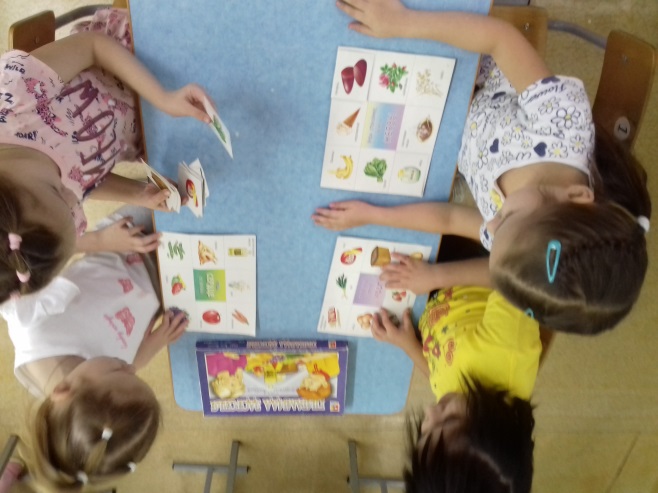 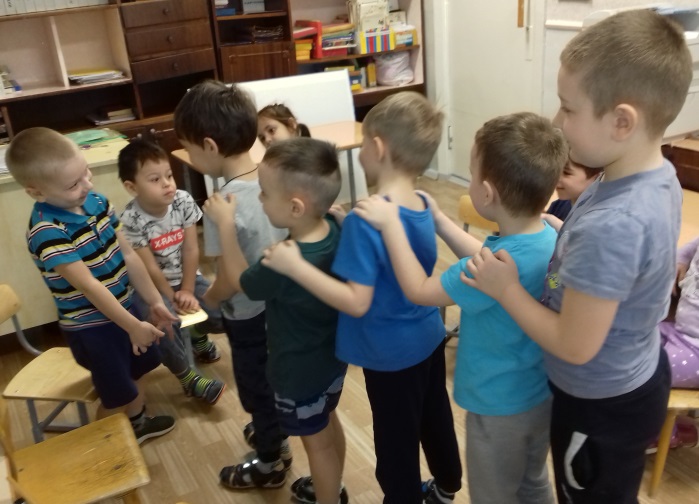 2.Гимнастика: дыхательная, артикуляционная, пальчиковая.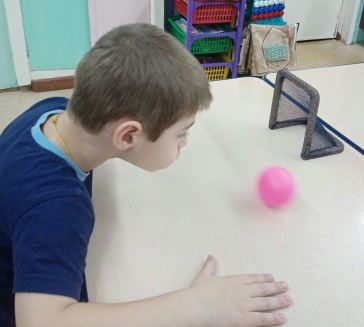 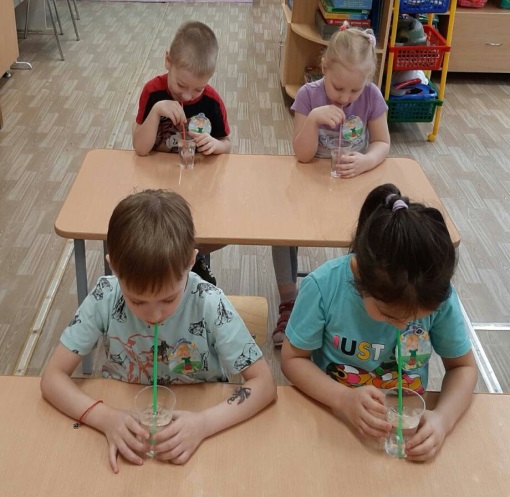 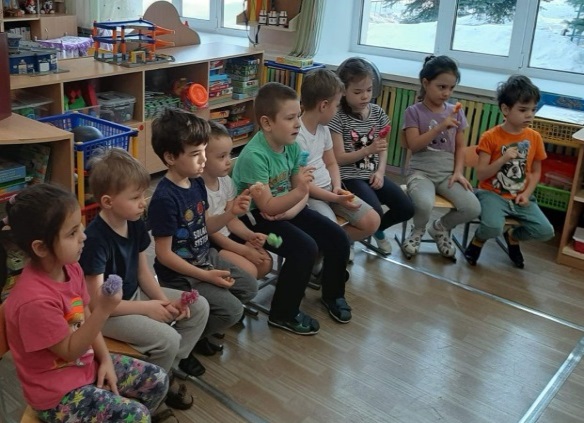 3. Рисование «Будь здоров!», «Мы за ЗОЖ».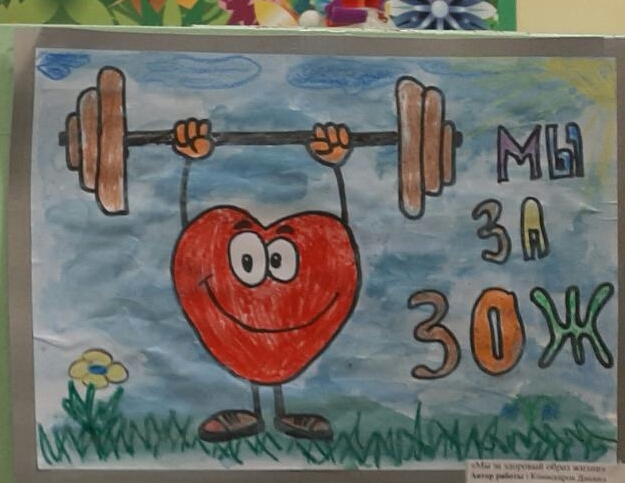 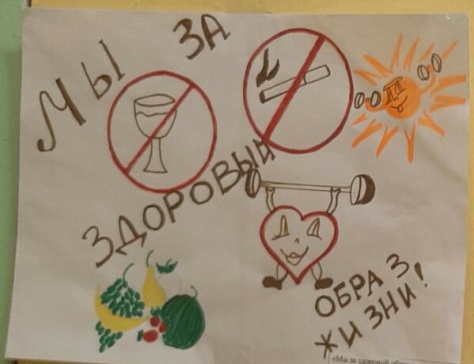 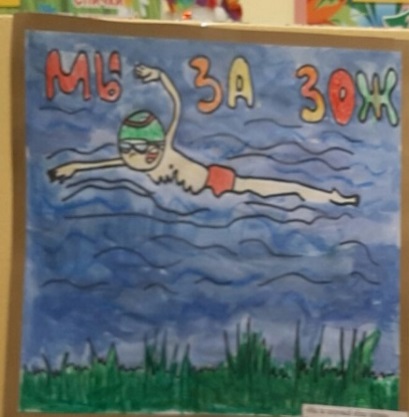 4. Игровой стретчинг.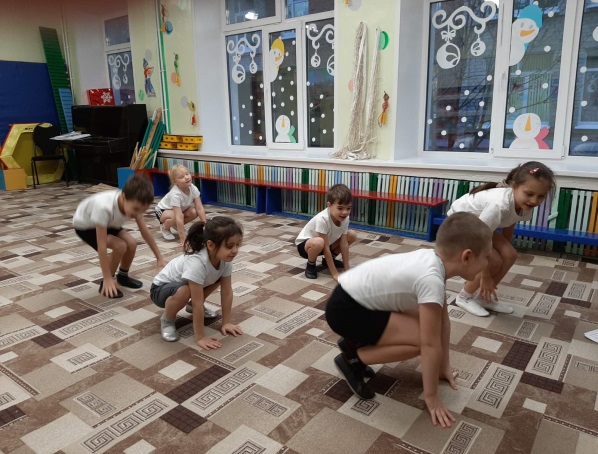 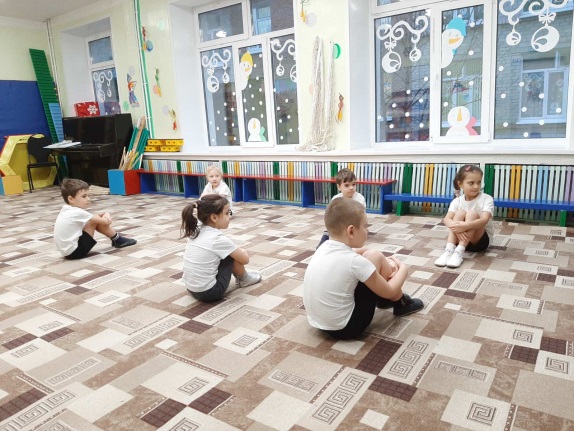 5. Релаксация.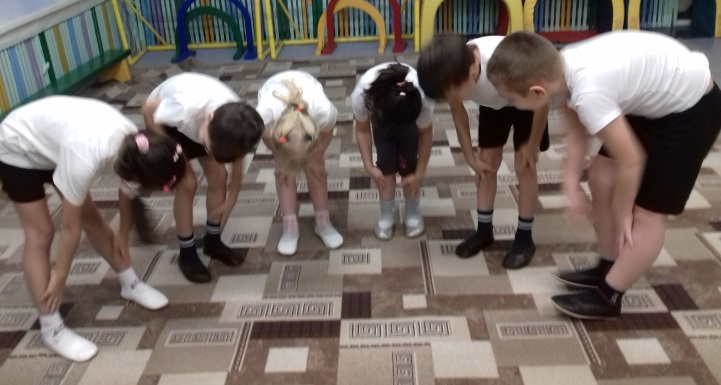 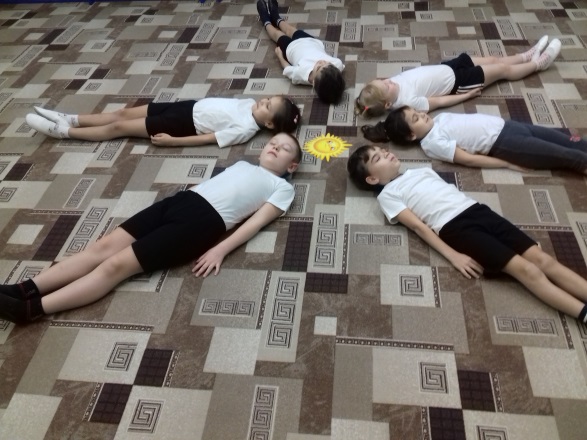 6. Нестандартное физкультурное оборудование.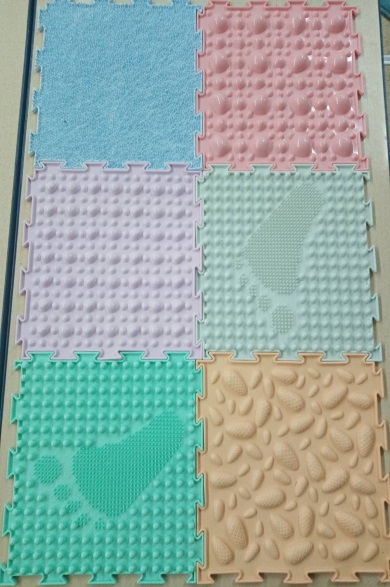 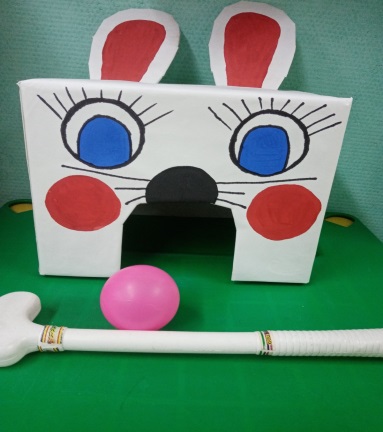 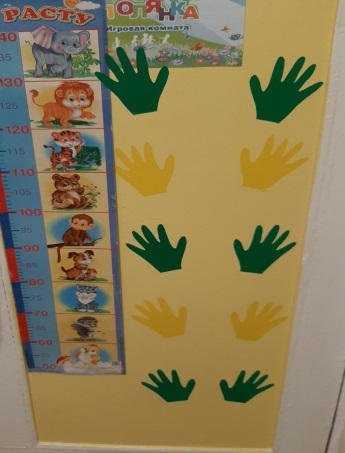 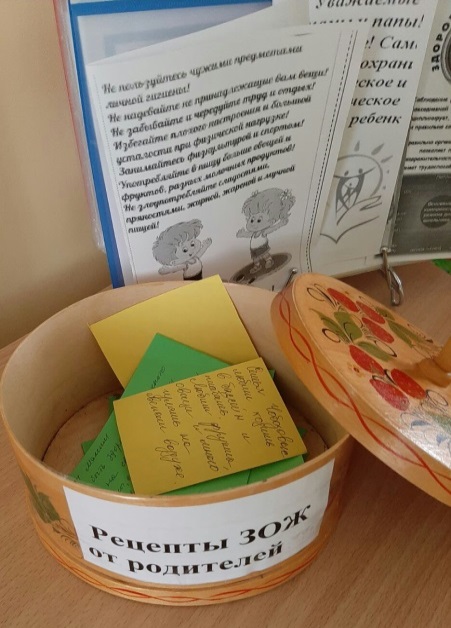 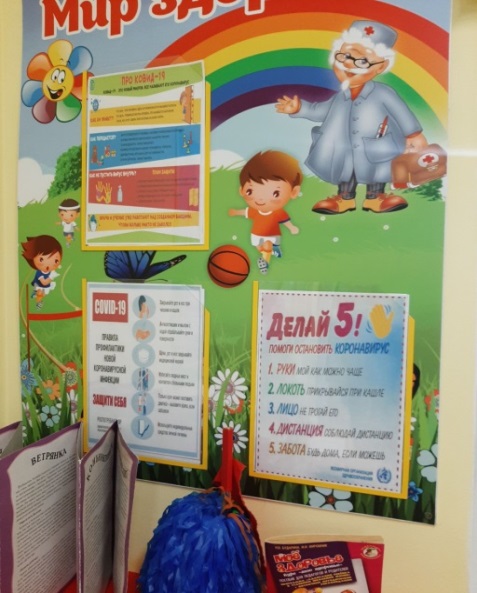 7. Работа с родителями.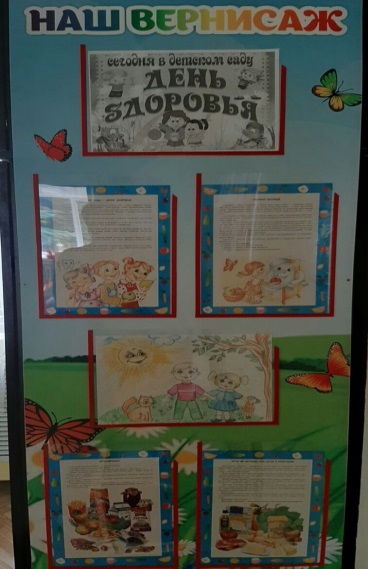 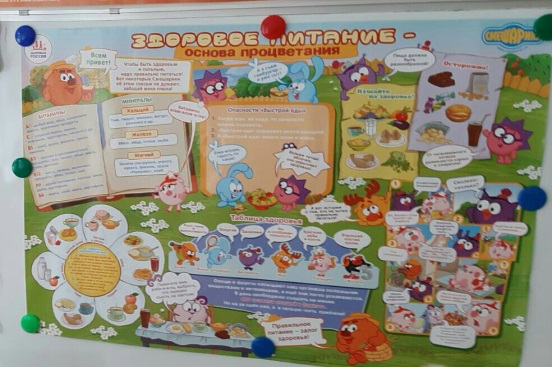 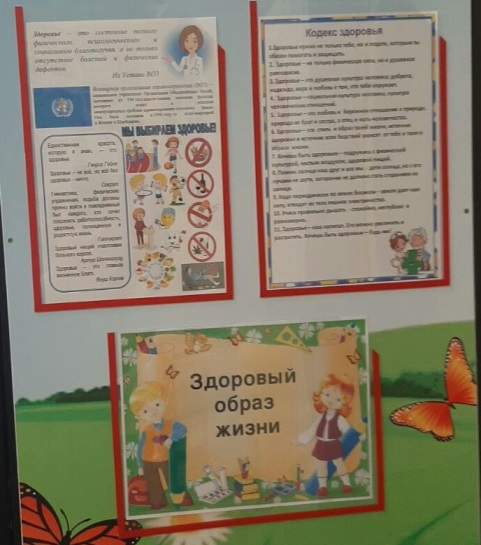 Мы за здоровый образ жизни!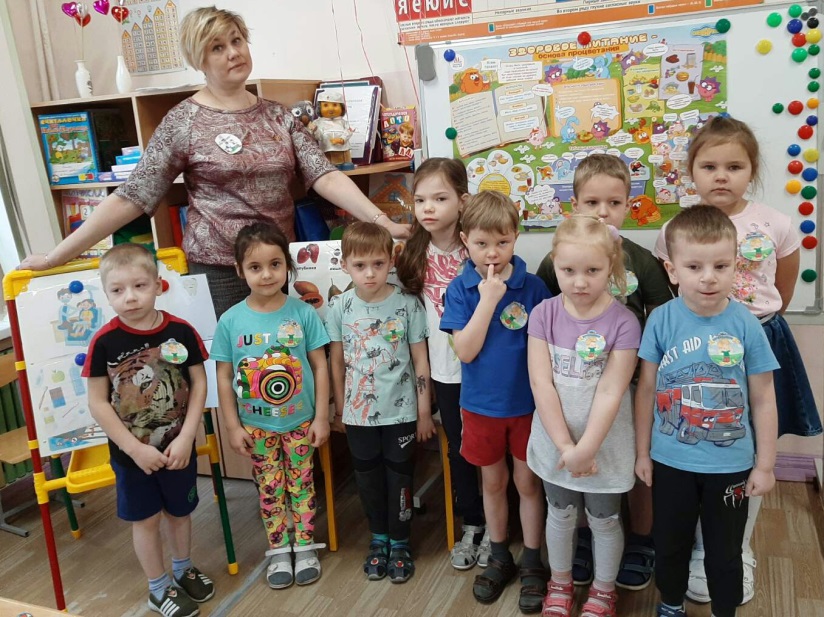 Раздел программыВиды деятельностиИгровая деятельность- Сюжетно-ролевые игры. - Дидактические игры.- Двигательные упражнения.- Подвижные игры.- Релаксационные упражнения.-Упражнения игрового стретчинга.Познавательное развитие- Тематические занятия (ООД).Речевое развитие- Составление  рассказов .- Чтение художественной литературы.- Пословицы и поговорки о здоровье.- Загадывание и разгадывание загадок.Продуктивная деятельность-  Выставка рисунков- Изготовление нестандартного  физкультурного оборудования.   Работа с родителями- Анкетирование родителей- Мастер классы.- Консультации. -Разработка памяток, буклетов.